Annual Consent Form         for church children’s and youth groups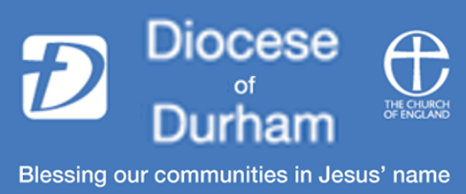 YEAR/DATES:Name of Church/Parish: Name of Group: Normal venue:Normal meeting day and times: Name of leader:Contact details of leader: NOTE: Parent/carer should retain a copy of the information in this section